РЕСПУБЛИКА ДАГЕСТАНАДМИНИСТРАЦИЯ МУНИЦИПАЛЬНОГО ОБРАЗОВАНИЯ «УНЦУКУЛЬСКИЙ РАЙОН»Индекс 368948пос. Шамилькала  тел. 55-62-82e-mail:mo_uncuk_raion@mail.ruП О С Т А Н О В Л Е Н И Еот « 3 » марта 2016 г.  № 18Об отчете главыМО «Унцукульский	район» за 2015 год.Заслушав и обсудив отчет главы МО «Унцукульский район» Нурмагомедова И.М., администрация района постановляет:	1. Отчет об итогах социально-экономического развития района за 2015 год иобращение главы МО «Унцукульский район» Нурмагомедова И.М. «Инвестиционный климат муниципального образования» удовлетворительными.          2. Главной задачей Администрации района и поселений, отделов, учреждений и организацийрайона на 2016 год  считать:- привлечение инвестиций в экономику района; - дальнейший  рост экономики района; - улучшение благосостояния населения  района;-повышение эффективности использования всех земель сельхоз назначения;      -содействие созданию дополнительных рабочих мест и уменьшению количества безработных граждан в районе;-реализация положений 210-ФЗ «О предоставлении государственных и муниципальных услуг».-активизация работы по выполнению комплекса мер,  намеченных в республиканских и федеральных целевых программах.          3. Администрации МО «Унцукульский район» совместно с другими  заинтересованными службами республики принять меры по завершению начатых и строительству новых социальных объектов - школ, детских садов и спортзалов в сельских  муниципальных  образованиях и вводу в эксплуатацию  объектов, отвечающих  требованиям качества. 	4. Отделам Администрации МО «Унцукульский район», администрациям поселений совместно с республиканскими органами власти активизировать работу по выполнению плановых мероприятий приоритетных проектов развития Республики Дагестан в Унцукульском районе согласно утвержденным планам на 2016 год. 5. Начальникам отделов, руководителям учреждений и  организаций, совместно с правоохранительными органами усилить работу по противодействию экстремизму и терроризму, а также улучшению качества воспитания и образования в школах района.         6. Настоящее постановление разместить на сайте Администрации МО «Унцукульский район».Глава МО«Унцукульский район»                                                               И. НурмагомедовЕжегодное обращение Главы МО «Унцукульский район» Нурмагомедова И.М. «Инвестиционный климат муниципального образования»и отчет об итогах социально-экономического развития МО «Унцукульский район»за 2015 год и задачах на 2016 год. Для представления  Собранию депутатов МР «Унцукульский район»                             в соответствии с частью 5.1.  ст. 36 Федерального закона от 06.10.2003 г. №131-ФЗ «Об общих принципах организации местного самоуправления в Российской Федерации»ДОКЛАДГлавы МО «Унцукульский район»И. Нурмагомедовапос. ШамилькалаУважаемые депутаты! Уважаемые гости! Уважаемые присутствующие!В соответствии с частью 5.1.  ст.36 Федерального закона от 06.10.2003 г. №131-ФЗ «Об общих принципах организации местного самоуправления в Российской Федерации» представляем на ваше рассмотрение отчет о работе Администрации муниципального образования «Унцукульский район» за 2015 год. Подводя итоги социально-экономического развития за 2015 год, можно с уверенностью сказать, что в прошедшем году мы закрепили достижения прошлых лет, но в целом год был нелегким.Администрация муниципального района осуществляла свою деятельность по решению вопросов местного значения в соответствии с Уставом муниципального образования и отдельных государственных полномочий, которыми наделены органы местного самоуправления в соответствии с федеральными законами и законами Республики Дагестан.Для  реализации Стандарта деятельности органов местного самоуправления,  постановлением администрации района  утвержден план мероприятий «Дорожная карта», направленный на повышение инвестиционной привлекательности района. Для успешного взаимодействия бизнес - сообщества и органов местного самоуправления по реализации инвестиционных проектов, необходимо постоянно работать в направлениях, заданных Стандартом, обеспечив тем самым максимальные условия, для улучшения инвестиционной привлекательности Унцукульского района. В рамках данной деятельности в 2016 году планируем: -продолжить работу по формированию наглядного представления инвестиционных возможностей Унцукульского района по средствам интернет – сайтов;  -работу  по корректировке Плана создания инвестиционных объектов и необходимой транспортной, социальной, инженерной, коммунальной инфраструктуры, включающего проекты муниципально-частного партнерства;- проводить начатую в 2015 году, по оценке регулирующего воздействия принятых и принимаемых нормативно-правовых актов, затрагивающих предпринимательскую и инвестиционную деятельность, которая послужит инструментом измерения административной и финансовой нагрузки на хозяйствующих субъектов, формируемой в результате принятия управленческих решений органами местного самоуправления.Создание благоприятного инвестиционного климата – это длительная и последовательная работа, в которой должны принять участие все, структурные подразделения администрации района, поселения района, учрежденияи иные организации, имеющие отношение к бизнес-процессам. Инвестиционная привлекательность зависит не только от действия чиновников, но и от их бездействия. Системное, взаимовыгодное и открытое сотрудничество бизнеса и власти, ориентированное на результат – залог комфортной предпринимательской атмосферы в районе.На 1 января 2016 года в районе насчитывается 32707 человек. Родилось за 2015 год 492 детей, в 2014 году 489 детей; умерло за 2015 год 101 человек, в 2014 году 156 человек. Естественный прирост населения в 2015 году составил 391 человек. Численность трудоспособного населения в районе составляет 17810 человек, из них численность занятых в экономике  - 12150 человек. Миграция населения.ФинансыИсполнение консолидированного бюджета района за 2015 год  составило:План на 2015 год. – 618 млн. 198 тыс. 807руб. Поступление – 603 млн. 184 тыс. 197 руб.Исполнение – 97,6 %Собственные доходы: план – 64307,0 тыс. руб., поступление – 72222,8 тыс. руб. Исполнение – 112,3 %.В 2015 году поступили налоги во все уровни бюджета:Расшифровка собственных доходов за 2015 год.ПромышленностьПромышленность района в основном представляют такие предприятия как -  ОАО «Унцукульская художественная фабрика»; СППК «Зирани»; малые предприятия и предприниматели (мини пекарни, производство стройматериалов и др.); Ирганайская ГЭС (электроэнергетика).  В 2015 году промышленными предприятиями и ЛПХ произведено продукции на сумму 2 млрд. 242 млн. 320 тыс. руб., против 2014 года 2 млрд. 318 млн. руб. 2015 год                                    2014 годСППК «Зирани»                       - 6 млн. 400 т.р.4 млн. 200 т.р.ОАО «Унцукульская                         художественная фабрика»       -3 млн. 676 т.р.4млн. 303 т.р.Мини пекарни-28 млн. руб.25 млн. руб.Выработка электроэнергии (1 млрд. 187 млн. 900 т.кВт/ч) -2092 млн. 182 т.р./2055  млн. 700  т.р.Прочие производства  - 112 млн. 62 т.р.232 млн. 980 т.р.         Инвестиционная деятельностьВ соответствии с постановлением главы МО «Унцукульский район» от 10 июля 2015 года № 75 «Об утверждении Дорожной карты по внедрению Стандарта деятельности органов местного самоуправления по обеспечению благоприятного инвестиционного климата в МО «Унцукульский район» разработана дорожная карта  внедрения Стандарта деятельности органов местного самоуправления по обеспечению благоприятного инвестиционного климата в Унцукульском районе.Начиная с текущего года, мы вводим в практику обсуждение вопросов касающихся инвестиционного климата и инвестиционной политики района, главная цель которого – определить круг первоочередных мер по формированию благоприятного предпринимательского и инвестиционного климата в 2016 году.Привлечение инвестиций в экономику района является одной из наиболее важных задач, стоящих перед администрацией района, решение которой возможно путем формирования целенаправленной и комплексной инвестиционной политики. Инвестиционная деятельность является важнейшей составляющей экономической деятельности. От неё зависят перспективы развития экономики, поскольку эта деятельность определяет потенциал экономики и её рост. Всего инвестиций за 2015 год –141,2 млн. руб.По республиканской инвестиционной программе на мероприятия по развитию инфраструктуры района на 2015 год было выделено – 18,8 млн. руб.Строительство детсада в с. Гимры –13,6 млн. руб.Строительство многоквартирного жилого дома вс. Унцукуль (226,8 кв.м.) – 5,2 млн. руб.Объекты строительства, реконструкции и капитального ремонта за счет частных инвестиций:Закладкановых садов (66 га) – 8,5 млн. руб. Строительство фермы в с. Аракани – 5,0 млн. руб.Строительство животноводческой фермы, цеха по переработке молока, теплицы и сушильного цеха (ООО «Нур и С») – 14,0 млн. руб.Строительство теплицы (СППК «Зирани») – 4,5 млн. руб.Строительство спортзала в с. Аракани – 15,0 млн. руб.Иные частные инвестиции – 75,38 млн. руб.Планируемые объекты на 2016 и последующие года. Завершение строительства школы в с. КахабросоЗавершение строительства школы в с. БалаханиЗавершение строительства спортзала в с. УнцукульДетсад в с. Аракани на 90 мест (ПСД отсутствует)Школа в с. Ашильта 220 уч. мест (ПСД отсутствует)Детсад в с. Унцукуль 200 мест (ПСД отсутствует)Поликлиника в с. Унцукуль (ПСД отсутствует)Школа в с. Цатаних (ПСД отсутствует) Реконструкция сетей водопровода и канализации пос. ШамилькалаКапитальный ремонт детсада №9 пос. ШамилькалаКапитальный ремонт Шамилькалинской СОШЗавершение строительства спортзала в с. Майданское.Реконструкция сетей водопровода и резервуара в с. МайданскоеРеконструкция детсада в с. БалаханиКапремонт школы в с. ХарачиРеконструкция сетей водопровода в с. ИрганайМалое предпринимательствоВ районе зарегистрировано 585 малых предприятий, из них фактически действующих 230ед. Количество зарегистрированных индивидуальных  предпринимателей 421 чел. из них фактически работающих 214чел.Уплачено налогов в бюджеты всех уровней: малые предприятия и предприниматели – 6280,0 тыс. руб.Еще в начале 2015 года распоряжением главы района создана межведомственная рабочая группа по выявлению лиц занимающихся предпринимательской деятельностью без регистрации в налоговых органах. Во всех поселениях района провели рейдовые мероприятия совместно с работниками налоговой службы, работниками правоохранительных органов, работниками пенсионного фонда, ФОМС и администрациями поселений. При этом выявлено 398 лиц, занимающихся предпринимательской деятельностью,13 - станции ТО, 13 - АЗС, 9 - кафе и рестораны, 137 -  объекты розничной торговли, 4 - автомойки, 18 - перевозка пассажиров, 4 - производство строй материалов, 25 - мини-пекарни и 113 – КФХ.Из них зарегистрированы в налоговых органах 92 чел., не зарегистрировано 214 чел., составлены более 120 протоколов и представлены в Мировой суд для принятия соответствующих мер. Заключены трудовые договора 92 ед. Работниками МРИ ФНС вручены уведомления более 160 лицам для постановки на налоговый учет, из них поставлено на налоговый учет 15 чел.Занятость населенияУровень зарегистрированной безработицы на 1.01.2016 года составляет699 чел., а на 1.01.2015 г. 700 чел. Количество обратившихся в поисках работы в службу занятости района составляет за 2015 год 2055 чел. против 2014 года – 2117 чел. Уменьшение обращений на 62 чел.Выплачено пособий по безработице в 2015 году на сумму 10 млн. 605 тыс. руб., получили пособие 2265 безработных граждан, в 2014 году выплачено пособий на сумму 12 млн. 239 тыс. руб. 1583 безработным гражданам.Трудоустроено безработных граждан в 2015 году на сезонные и временные работы 1497 чел., из них 207школьники, против 2014 года трудоустроено1157 чел., из них 202 школьники.А по информации представленной администрациями поселений района, численность неработающего населения в районе составляет – 13245 чел., что составляет 40,5 % от общей численности населения, против 2014 года 11248 чел. – 35,3%.С каждым годом сохраняется в районе нехватка рабочих мест из-за чего большинство молодых специалистов, окончивших высшие и средние учебные заведения, остаются без работы или вынуждены выезжать в поисках  работы за пределы не только района, но и республики.		ЖКХ районаС января 2015 года отделом ЖКХ МО «Унцукульский район» проделана определенная работа по содержанию и эксплуатации коммунальной инфраструктуры.  Согласно Федеральному закону от 23 ноября 2009 г. № 261-ФЗ «Об энергосбережении и о повышении энергетической эффективности» отделу было поручено подготовить документы для энергетического обследования бюджетных учреждений нашего района. На сегодняшний день энергетическое обследование прошли все бюджетные учреждения (55 учреждений) и составлены энергетические паспорта. Однако работа энерго-аудиторов еще не оплачено, предстоит оплатить 3133,6 тыс. руб.Собраны сведения для мониторинга многоквартирных домов района:-сведения о МКД в п. Шамилькала в количестве 27 домов на 913 листах;-сведения о МКД вс. Унцукуль в количестве  1 дома на 25 листах;-сведения о МКД в с. Гимры в количестве 10 домов на 314 листах.Сведения представлены в государственную жилищную инспекцию Республики Дагестан.В рамках реализации Федерального закона №185-ФЗ «О фонде содействия реформирования ЖКХ» отделом ЖКХ администрации МО «Унцукульский район» составлены реестры  собственников помещений в многоквартирном доме   и представлены в Дагестанский некоммерческий фонд капитального ремонта  общего имущества в многоквартирных домах. По настоящее время не можем заполнить реестры собственников помещений в многоквартирных домах с. Гимры, из-за халатности работников администрации МО «село Гимры», так как в списках владельцев квартир несоответствия.С марта 2015 года отделу было поручено сбор, вывоз и утилизацию твердых бытовых отходов вдоль трассы начиная с Гимрынского моста до выезда из Шамилкалы. За 2015 год  собрано, вывезено и утилизировано около 746 куб.м. твердых бытовых отходов. Вдоль трассы установлены в трех местах рекламные щиты, запрещающие свалка мусора вдоль трассы и в русла рек. На трассе в двух местах установлены мусорные контейнеры, которые по мере заполнения вывозим и выгружаем на свалки. Согласно договору каждый понедельник, по графику,  ОЖКХ вывозит твердые бытовые отходы с территории пункта временной дислокации СОГ №2 и  с территории пункта дислокации временного отдела МВД России по Унцукульскому району Республики Дагестан. В апреле было изготовлено и установлено 15 рекламных щитов вдоль автодороги начиная с Гимрынского тоннеля до границы Унцукульского района. Планом работ на 2015г предусмотрено ремонт межпоселенческих и внутрихозяйственных автодорог, общей протяженностью 35,4 км. За 2015 год отремонтировано 55,9 км (Майданское-Цанта-Анжух-Хунки, протяженностью 5км,  Балахани-Моксох, протяженностью 7,2 км, Цатаних-Инти, протяженностью 7 км, Иштибури-Игали, протяженностью 5 км,).  За это время выполнены внеплановые работы по ремонту дорог внутри населенных пунктов в с.Майданское и в с.Гимры, разрушенных селевым потоком. Отремонтированы  дороги  Балахани-Хатата, протяженностью 2,1 км, Цатаних-Иштибури-Колоб, протяженностью 3 км, внутрихозяйственные дороги с.Иштибури, протяженностью 4 км, Ирганайская трасса-Болъодухъ Аракани, протяженностью 14 км, внутрихозяйственная дорога с.Ирганай, протяженностью 4,2 км. В местности «Г1арахъмег1ер» отремонтирован водоем для, поя скота. Отремонтированы свалки для твердых бытовых отходов в с.Унцукуль и в п.Шамилькала. Отделом ЖКХ оплачена работа задействованной техники в зоне проведения контртеррористической операции в с.Гимры в сумме 511550 рублей.С июля 2015 года проведены ремонтные работы водопровода Антуни-Унцукуль, протяженностью 11,8 км,  заменены трубы ПНД диаметром 50 мм 1500 м, отремонтировано более 4-х км.водопровода и два источника водозабора. С августа по ноябрь 2015 г. проведена работа по ликвидации незаконных врезок к магистральному трубопроводу Шамилькала-Ирганай. Всего ликвидированы  82 незаконных врезок. Имеется задолженность за выполненный объем работ в сумме 128800 рублей. Завершено строительство водопровода для переселенцев                       с. Унцукуль из труб ПНД диаметром 50-63 мм, общей протяженностью 1,2 км.В августе месяце заключены договора с ООО «Проектно-технологический центр Инженерные системы» на разработку схем водоснабжения и водоотведения поселений Унцукульского района. В настоящее время схемы в стадии завершения.Субсидии малоимущим семьям.За 2015 год начислена субсидия в размере 1 млн. 215,3 тыс. руб., против 2014 года – 16 млн. 571,7 тыс. руб. Отделом за 2015 год пересмотрено заявлений от 1992 хозяйств, против 2014 года – 2725 хозяйств.Принята и начислена субсидия 1647 хозяйствам, против 2014 года 2514 хозяйствам.ЗдравоохранениеВ районе ведется планомерная работа по улучшению качества оказания населению первичной медицинской помощи в соответствии с программой государственных гарантий. Основные усилия были направлены на повышение доступности и улучшения качества медицинской помощи, сохранения здоровья и увеличение продолжительности жизни населения района, улучшения демографического показателя и удовлетворенности населения медицинской помощью. Шире применяются стационары, замещающие формы лечения такие, как стационар на дому для лечения гериотрических больных и лиц преклонного возраста.В районе функционируют 8 больничных учреждений ГБУ РД «Унцукульская ЦРБ» и Республиканская межрайонная многопрофильная больница (РММБ) (4 участковых больниц, 1 амбулатория, 2 поликлиники, 1 скорая помощь), 14 ФАПов. В аварийном состоянии 3 участковые больницы.По штатному расписанию в ГБУ РД «Унцукульская ЦРБ» врачей – 56,0, физических лиц – 48, из них в декрете (7), имеют сертификаты – 47.  Не  укомплектованными физическими лицами остаются должности – фтизиатра, анестезиолога – реаниматолога. Прибыли за 2015г – врач-эпидемиолог, бактериолог, эндокринолог, терапевт, педиатр.Трое врачей акушер – гинекологов имеют высшую квалификационную  категорию.  За  2015г. прошли усовершенствование – один  педиатр, за пределами Дагестана. Средний медицинский персонал 156,5, физиологических лиц – 176, имеют  сертификат специалиста – 158, категорию – 69.  Укомплектованность – 100 %.Основными направлениями работы ГБУ РД «Унцукульская ЦРБ» на 2015 год  были:- реализация мероприятий по выполнению указов Президента РФ от 7 мая 2012 г.  № 597 «О мероприятиях по реализации государственной социальной политики и № 598», «О совершенствовании государственной политики в сфере  здравоохранения приоритетного проекта«здоровья», приоритетного проекта  развития Республики Дагестан «человеческий капитал»:- совершенствование системы оплаты труда работников здравоохранения.- разработка и реализация комплекса мероприятий по пропаганде здорового  образа жизни, комплексапрофилактических мероприятий, направленных на  сокращения, потребления алкоголя, наркотиков, табака.- совершенствование кадровой политики обеспечения притока медицинских  кадров на работу в сельскую местность.- реализация плана мероприятий. Направленные на повышение эффективности  здравоохранения в республике Дагестан (2013–2018г.г.),достижения  прогнозируемых показателей (индикаторов).Работа больницы строилась в  соответствии с программой государственных  гарантий оказания бесплатной медицинской помощи населению Унцукульского  района в соответствии с постановлением администрации Унцукульского района.Основные усилия были направлены на повышение доступности и улучшение  качества медицинской помощи, сохранения здоровья и увеличение  продолжительности жизни населения района, улучшения демографического  показателя и удовлетворенности населения медицинской помощью.Демографические  показатели:Демографическая ситуация в районе за 12 мес. 2015 г. сложилась следующая:- рождаемость – 17,0 (2013г – 16,2, 20144г – 16,5), на 1000 населения родилось за  12 мес. 515 детей, за 2015 г. стало больше на, 05 %.Случаев материнской смертности в районе нет, мертворождений ( - ).Младенческая смертность – 5 (9,7 ‰) (2013г – 13,3%, 2014г – 4 – 9,9 %).В динамике снижения младенческой смертности на 0,2 %.Детская смертность – 7 (70,8) (2013г – 9 (90,2), 2014г – 8 – 71,1 %).За 2015г снижение показателя детской смертности на 0,3 %.Показатель общей смертности – 4,6 ‰ – в  2013г – 5,4,  в  2014г – 4,8 ‰.В показателе общей смертности преждевременная смертность - 33,1 ‰. (2013г – 30,1%, 2014г – 25,5 ‰, на  76 % стало больше.В структуре общей смертности на 10-м месте–болезни системы кровообращения  - 57 чел (показатель – 188,1), (2013г – 52,  2014г – 51).На 2-м месте – болезни органов дыхания – 22 – 72,6 (2013г – 32,  2014г – 22)На  3-м  месте – внешние причины смерти – 13 чел (2013г – 21,   2014г – 13) – (пок – 42,9%)На 4-м месте – злокачественные новообразования – 12 (39,6) (2013г – 14, 2014г – 14)На 5-м  месте – синдромы неклассифицированные в других рубриках – 8 (26,4) (2014г – 28,   2013г – 26).Первичная заболеваемость социально-значимых заболеваний на 100тыс.  населения составила:- первичная заболеваемость активным туберкулезом – 8 чел 926,4) (2013г – 6 (20,1),  2014г – 9 (30,0)- первичная заболеваемость злокачественными новообразованиями  -  122,1 (2013г – 106,9,  2014г – 73,3)- первичная  заболеваемость  сифилисом – 1 (3,3) (2013г – 1(3,4),  2014г – 2 (6,7)- первичная заболеваемость гонорит -  1 (3,3) 92013г – 1 (3,3),   2014г – 1 (3,4)-   первичная заболеваемость психическими расстройствами – -   первичная заболеваемость алкоголизмом -  0- первичная заболеваемость – наркомания + токсикомания  -  (3,3)В динамике отмечается повышение заболеваемости злокачественных  новообразований.Повышению качества оказания медицинской помощи уделяется значительное  внимание. Проводится оценка качества оказания медицинской помощи  заведующими отделениями заместителями главного врача. Экспертами ФОМС, итоги проверок обсуждаются с коллективом, разрабатывается план мероприятий  по устранению выявленных недостатков.Работа  стационара.В стационаре за 12 месяцев пролечено – 4189, ими проведено к/дней – 45700.Работакойки круглосуточной – 329,2 средняя длительность пребывания на койке – 10,6, оборот койки – 30,9, летальность – 4.В дневном стационаре пролечено – 363. Ими проведено – 3553 к/д.Показатели  работы  коечного  фонда  за  12  месяцев.Мероприятия  на  2016 год- выполнение программы Госгаранитий;- содействие повышению уровня удовлетворенности населения в медицинской  помощи- снижение смертности, в том  числе  от  сердечно – сосудистых  заболеваний , онкологии, туберкулеза- укрепление репродуктивного здоровья- развитие системы вакцинации к профилактики  заболеваемости  инфекции, управляемых  средствами  специфической  профилактики- формирование у населения мотивации ведения здорового образа жизни, активное ведение санпросветработы  по  ограничению  распространению  приема  алкоголя и табака.- развитие финансовых и экономических механизмов, стимулирующих  повышение ответственности медицинских работников реализующих программу  оказания медицинской помощи, направленную на улучшение показателей  здорового населения.- с целью сохранения доступности медицинской помощью населения  продолжить  работу по  развитию дневных стационаров, что позволит перераспределить часть  круглосуточной медицинской помощи на амбулаторный этап.- продолжить развитие выездной формы врачей специалистов на ФП и  отдаленные населенные пункты с целью приближения и доступности  медицинской помощи населению. -  продолжить работу по выявлению и направлению больных  на оказание ВМП.  - на ФАПах - повысить ответственность фельдшеров ФП за медицинское  обслуживание населения  прикрепленного  участка, улучшить качество оказания  медицинской помощи на догоспитальном тапе, улучшить преемственность  между  работниками ФП и ФАП, поликлиники и стационара в плане ведения больных с  острой патологией. Наблюдение за диспансерными больными.- улучшитькачество медицинской помощи пациентам,с этой целью  периодически приглашать для коррекции лечения и дообследования больных  узких специалистов из республиканской больницы.- продолжить работу по информатизации лечебной сети района.- продолжить работу по составлению смет и проведению ремонтных работ ЦРБ, ФП и участковых больниц.ОбразованиеВ МО «Унцукульский район» по состоянию на 1.01.2016 г. функционирует сеть образовательных учреждений, состоящая из 13 дошкольных образовательных учреждений с 1478 человеком воспитанников; 15 общеобразовательных учреждений с 3400 чел. обучающихся; 8 учреждений дополнительного образования с 2243 обучающихся. Все 36 образовательных учреждения имеют лицензии, прошли государственную аттестацию и имеют свидетельства  об  аккредитации. В МО «Унцукульский район» нет  образовательных   учреждений  работающих  без лицензии и  аккредитации.В отрасли трудится 960 педагогов, из них 87 человек имеют высшую  квалификационную категорию, 320 человек имеют первую. Общая  численность  работающих в муниципальных образовательных учреждениях  составляет 1744  человек.За  2015 г.  среднемесячная  заработная  плата учителей  муниципальных  общеобразовательных учреждений  составила 20180  рублей, что  составляет 100%  к  аналогичному  периоду  прошлого  года, в учреждениях	  дошкольного образования 16.894  руб.100%  к  аналогичному   периоду  прошлого  года, в  учреждениях  дополнительного образования  16414 руб. 100% к аналогичному  периоду прошлого года.Средняя  наполняемость классов составляет 17 человек  в сельской  местности.В  2015 г. по результатам  итоговой аттестации в форме ЕГЭ  успеваемость  составляло  по русскому языку 70%, по математике 56,5%, 18  выпускника в 2015 году  получили аттестат с отличием.На 1.07.2015 г. родительская  плата за содержание детей в детском саду составляет 160 рублей в месяц 97 человек воспитанников освобождены  от родительской платы или имеют льготы, что составляет 8% от числа  воспитанников.Охват питанием учащихся школ составляет 100% (1-4 классы) и 40% от общего числа обучающихся.За 2015 года проведены следующие мероприятия по улучшению материально-технического обеспечения образовательных учреждений.За 2015 в общеобразовательные учреждения было поставлено более 1000  учебников.Проведены косметические ремонты общеобразовательных  учреждений в рамках  подготовки школ к новому уч. году. Вышеуказанные мероприятия по  улучшению  материально-технической базы позволил значительно улучшить учебный процесс в школах района. Успешно завершена подготовка образовательных организаций к отопительному сезону  2015/2016 учебному году.Завезено необходимое количество твердого топлива  и дров  в образовательные  организации района.Вместе с тем необходимо отметить проблемы, возникающие с завершением    строительства типовых школ в сс. Балахани и Кахабросо, темпы,  строительства которых значительно  замедлились в 2015 г.Нет позитивного сдвига и с устранением аварийного состояния ДОУ – 9 п. Шамилькала, общеобразовательной средней школы п. Шамилькала.КультураВ районе функционируют- библиотеки – 20- клубы – 9- школы искусств – 3- музеи – 3- центры традиционной культуры – 5- отдел информации (ТВ «Унцукуль») - 1Управлением культуры района в рамках исполнения Плана мероприятий по приоритетному проекту развития Республики Дагестан «Культурный Дагестан» и во взаимодействии с органами местного самоуправления муниципальных образований поселений района проделана определенная работа.Так, в части реализации «Стимулирования народного творчества, развития культурно-досуговой деятельности» проведены следующие мероприятия:1. День памяти имама Шамиля, посвященный 144-летию со дня смерти.  (4 февраля)2.  Участие детского  хореографического ансамбля «Счастье гор» на мероприятиях, посвященных 60-летию со дня рождения композитора, заслуженного работника Республики Дагестан Ахмеда Амирханова (съемки передач на республиканском телевидении).  (20 февраля)3. Празднование Дня защитника Отечества.(21 февраля)4. Участие на II Республиканской выставке-ярмарке печатной и мультимедийной продукции на родном аварском языке, посвященной Дню родного языка.Организация выставки художественных изделий унцукульцев.(22-23 февраля)5. Участие мастеров искусств Центра традиционной культуры народов России района и мастера декоративно-прикладного искусства Магомедалиева Магомедали Гусейновича на Международном фестивале «Дербент-перекресток цивилизаций» (25 февраля).6.  Участие в праздновании 100-летия со дня рождения Героя социалистического труда Магомеда Махулаевав с. Хунзах (26 февраля).7. Участие коллектива школы искусств п. Шамилькала в республиканском конкурсе патриотической песни "Журавли над Россией".8. Участие коллектива Центра традиционной культуры народов России с. Унцукуль на Международном форуме – фестивале Центров традиционной культуры народов России «Мой Дагестан», который прошел 17 апреля в  с. Леваши Левашинского района в рамках Года литературы и посвящается празднованию 70-летия в ВОВ.9. Принятие участия на фестивале и выставке "Содружество" в рамках празднования 2000-летия г. Дербента и юбилею Победы 26 апреля.10. Принятие участия на республиканском конкурсе хореографического искусства, посвященного Международному Дню танца и юбилею Победы 29 апреля.11. Принятие участия на республиканском фестивале детских фольклорных коллективов, посвященном присвоению Гергебильской школе искусств имени народного артиста РД и ЧР Али Магомедалиева.12. Принятие участия в фестивале «Голос гор» приуроченного к 85-летию Председателя Госсовета РД М.М. Магомедова. 13. Принятие участия на выставке этнокультуры Дагестана «Кавказский базар». 14. Принятие участия на зональном фестивале детского фольклора "Поколение", посвященное Дню защиты детей, проходившее в с. Цуриб Чародинского района 29 мая.15. Участие в международном фестивале народного творчества «Живая вода» в г. Астрахань 12.07.2015г.Районные мероприятия1. Проведение фестиваля традиционной культуры и народного творчества в с. Цатаних 15 апреля 2015 года.2. Организация концертной программы 9 мая в п. Шамилькала ко Дню Победы. 3. Организация концертной программы 12 июня в п. Шамилькала ко Дню России.4. Проведение торжественной части и праздничного концерта, посвященного Дню Конституции РД.5. Смотр-конкурс народных промыслов и ремесел воспитанников центров традиционной культуры селений Унцукуль, Аракани, Майданское, Цатаних «Наследие моего народа».6. Проведение торжественного мероприятия ко Дню единства народов Дагестана в актовом зале администрации Унцукульского района – 14.09.2015г.      Также, в рамках реализации приоритетного проекта «Человеческий капитал», и подпроекта «Культура детям Дагестана» направленного на приобщение детей и  учащихся сельских школ к различным формам профессионального творчества в районе организован бесплатный абонемент «Культура детям Дагестана», в частности в районе прошел показ для детей цирка «Поволжье», начиная  с 23.02. по сей день.- Организация в учреждениях культуры района единого Дня просвещения, посвященного 70-й годовщине Победы.-  Торжественное собрание и театрализованное шествие ко Дню работника культуры России 25 марта 2015 г.-  Открытие Года литературы с приглашением историков, краеведов, поэтов, писателей, публицистов района. 5 марта 2015 г.-  Районный смотр детских театральных коллективов, посвященный Дню театра. 27 марта в с. Унцукуль.- Проведение закрытия Года литературы в ЦБ района – 28.12.2015г.Молодежная политикаОтделом по молодежной политике, спорту и туризму совместно с Управлением образования, Управлением культуры, администрациями поселений,  районным духовенством и другими за 2015 год проведен ряд мероприятий среди молодежи района:1.Акция Сирень Победы. Приобретены и посажены70 штук саженцев сирени и ели. 2. Провели акцию «Георгиевская ленточка», розданы Георгиевские ленточки 3000 штук. 3. Проведен парад детских и молодежных объединений «Наследники Победы» к 70-летию Победы в ВОВ. 4. Во всех школах района проведены открытые уроки и лекции на тему "Молодежь против наркотиков и террора".5. Проведены  районные форумы "Молодежь против наркотиков" и  «Молодежь против террора".6. Проведен форум на тему "Мирный Дагестан" с участием сотрудников Минмолодежи РД, АТК района и духовенство района. 7. Совместно с работниками Министерства по делам молодежи РД провели  круглый стол на тему «Взаимодействие и координация деятельности в сфере патриотичного и духовно-нравственного воспитания подростков и молодежи Унцукульского район». 8. Провели всероссийскую акцию «День Героев отечества», также в каждой школе прошли уроки мужества, приуроченные к всероссийской акции.Физкультура и спортВ 2015 году работа по развитию физической культуры и спорта в Унцукульском районе велась в соответствии с программными мероприятиями, предусмотренными в муниципальной программе «Развитие физической культуры и спорта в Унцукульском районе на  2015год». Отдел по делам молодежи, физической культуры и спорта, совместно с ДЮСШ, общественными организаторами, спонсорами строил свою работу на решение следующих задач:Создание материальной базы способствующей привлечению большего числа населения района к постоянным занятиям физической культурой и спортом;Улучшение физического и духовного здоровья граждан всех возрастных категорий района.Согласно статистической отчетности, физкультурой и спортом
систематически занимаются 4399 человек, что составляет 13,4% от общего числа населения района.	1484человек - учащихся общеобразовательных школ,        1356 человек - учащихся спортивных школ. 1559человек - (35,9 %) в физкультурно-спортивных клубах по месту жительства.В Унцукульском районе культивирует 17 видов спорта, которыми занимаются 4399 человек.	Наиболее популярными видами спорта являются: волейбол 1552 человек, борьба вольная 713человек, легкая атлетика 319 человек,футбол 318 человек, и другие виды спорта 1347 человек.Работу с детьми и подростками осуществляют 66 штатных физкультурных работников, из которых 22 учителей физической культуры, 44педагогических работников спортивных школ. Из общего числа физкультурных работников 61 чел (85%) имеют высшее физкультурное образование, 1 чел (1,4%) - среднее физкультурное.Для организации занятий физической культурой и спортом с населением в районе имеется 43 муниципальных спортивных сооружения, из которых:8 плоскостных сооружений15 типовых спортивных залов.1 стадион.Строительство футбольного поля с искусственным покрытием с.Унцукуль и спорткомплекс с.Унцукуль (42x27 м2) находятся на стадии завершения.Финансирование бюджета муниципального образования на развитие физического культуры и спорта в 2015 году составило 19млн 592 тыс.рублей, 	целенаправленная подготовка и участие в соревнованиях позволили спортсменам района достичь высоких спортивных результатов.Спортсмены района приняли участие в республиканских соревнованиях, проводимых  в  рамках Министерства спорта РД, таких как по вольной борьбе по всем возрастам, волейболу по всем возрастам среди мужских и женских команд, легкой атлетике, спортивному туризму, боксу, футболу, шахматам, по национальным видам спорта, настольному теннису, тайскому боксу, Ушу-Саньда,  Кудо, а также всех в первенствах и турнирах проводимых в соседних городах и районах.В плане укрепления дружбы среди молодежи стало традицией проведение матчевых встреч по различным видам спорта со спортсменами из городов Буйнакск и Махачкала и соседних районов.В районе проведено 85% намеченных календарным планом спортивных соревнований:Первенство района среди школьников 1999-2000г.р в с. УнцукульПервенство района среди взрослых по национальным видам спорта в с. УнцукульРайонный турнир по волейболу среди взрослых в памяти М. Абдулатипова в с. Балахани.Районный турнир по вольной борьбе среди юношей 1998 года рождения памяти М. Синезуба в с. Гимры .Районный турнир по волейболу среди юношей 1998 года рождения памяти Р. Ибрагимова в с. Гимры.Районный турнир по волейболу среди взрослых в памяти М.М.Магомедалиева в с.Унцукуль.Все проводимые в районе соревнования обслуживаются добросовестно и качественно врачами и медсестрами ЦРБ.В последнее время районный отдел внутренних дел принимает активное участие во всех проводимых в районе спортивно - массовых мероприятиях, что способствовало поддержанию общественного правопорядка на этих мероприятиях.Спортивно - массовые мероприятия, проводимые отделом спорта, регулярно освещаются в местной газете «Садовод» и по местному телевидению.Ежеквартально проводятся заседания районного спортивного Совета с приглашением широкого актива, где обсуждаются вопросы развития детско-юношеского спорта, спорта высших достижений. Пристальному вниманию подвергается работа спортивных школ.Сельское хозяйствоАгропромышленный сектор района является одним из важных и социально-значимых секторов экономики. Более 60% населения района заняты в сельском хозяйстве.В Унцукульском  районе  имеется 10 - сельхозпредприятий: 8 – МУП, 1 – ГУП и 1 – СПК.  106 - (КФХ, ООО, СПК   и т.д.) и  6850 – ЛПХ.          По земельному балансу в районе имеется  всего сельхозугодий  31423 га,  в том числе пашня 2246 га, многолетние насаждения 823 га, сенокосы  2134 га,  пастбища 26220 га. Структура сельхозугодий складывается следующим образом: пашня 7,15 %, многолетние насаждения 2,57 %, сенокосы  6,8 %,  пастбища               83,5 %.Из 8 действующих сельхозпредприятий общественного сектора района пашней располагают 5 хозяйств. От общей площади пашни находящегося на балансе района за хозяйствами общественного сектора числится 1216 га, что составляет 54,1 %,  в том числе в разрезе хозяйств:1. МУП им. Горького – 226 га.2. МУП им. Махмуда – 50 га. 3. СПК им. Энгельса – 352 га.4. МУП «совхоз Араканский» – 388 га. 5. МУП им. Шамиля – 200 га.Итого: 1216 га.В 2015 году посеяно всего яровых культур на площади 1440 га, из них убрано:В отчетном году убрано озимых культур на площади 80 га, валовой сбор составляет 188 тн, при  урожайности – 23,5 цн/га. Заготовлено грубых кормов всего 16500 тн, в том числе солома 20 тн, люцерна 9000 тн.  Валовой сбор плодов с площади 570 га, составляет 13110 тн, урожайность 230 тн./га. В сентябре, октябре месяце 2015 года проведены посевы многолетних трав на площади 220 га, в том числе:- СПК им. Энгельса – 50 га.- МУП им. Шамиля 50 га.- МУП «совхоз Араканский 120»Также  проведены посевы озимых зерновых культур под урожай  2016 года в следующих хозяйствах:1. МУП «совхоз Араканский» - 200 га.2. МУП им. Шамиля – 50 га.3. СПК им. Энгельса – 50 га.      Итого: 300 га.Учитывая важность развития отрасли и значение придаваемое руководством Республики Дагестан развитию садоводства и в целях реализации мероприятий по  объявленному Главой  РД  2015 год  «Годом садоводства»,  в районе  разработан план  мероприятий по проведению в Унуцукульском районе  Года садоводства. По УказуГлавы Республики Дагестан - присвоено звание «Лучший традиционный сад Республики Дагестан» и 1 место МуртазалиевуРасулуиз с. Майданское с денежным вознаграждением 200 тысяча рублей.Согласно данной программе в 2015 году в районе проведена закладка многолетних насаждений при плане 55 га, на площади 83 га, из них весенняя закладка составляет 66 га, и осенняя 17 га, также проведена закладка виноградников на площади 3,2 га.  Таким образом, перевыполнен годовой план посадки многолетних насаждений на 150,9 %.  На 01.10.2016  года  в Унцукульском  районе, во всех категориях хозяйств насчитывается всего КРС 26850 гол, в том числе коров  18150гол,  МРС  всего 135620 гол, в том  числе  овце-козоматок  88150  гол, птица 14630  гол, в том числе несушки  12320 гол, и лошади 1155голов. Объем произведенной продукции животноводства в натуре за текущий период составляет:- мясо в живом весе – 5530 тн.- молоко – 25920 тн.- яйца – 2250 тыс. шт.- шерсть (физический вес) – 82тн.- мед - 25 тн.         Таким образом, надой молока на 1 корову составляет 1780 кг.         Объем произведенной  валовой продукции сельского хозяйства района составляет 1528,0 млн. руб., в том числе:         - животноводство – 671,2 млн.руб.         - растениеводство – 856,8 млн.руб.  чистая прибыль  55,3 млн.руб. Среднемесячная заработная плата работников сельского хозяйства составил  8500 – 10000  руб. В 2015 году  сельхоз-товаропроизводителям района выделены финансовые средства Министерством сельского хозяйства РД:- субсидии на строительства жилья - 7 семей. 3325,0 тыс. руб.- на поддержку овцеводства 5,1  руб.В 2015 году сельхозпредприятия Унцукульского района совместно с Управлением сельского хозяйства приняли самое активное участие в сельскохозяйственных ярмарках республиканского и районного масштаба, где была представлена  продукция животноводства, растениеводства, консервная продукция и реализация товаров осуществлялась по ценам ниже рыночных. Начальником Управления сельского хозяйства Якубовым Д.А. совместно с главой района были организованы проверки и выездные совещания в прикутанных хозяйствах района, в результате чего руководителям хозяйств были сделаны соответствующие замечания и даны сроки их исправления. Оперативная обстановка в районеНесмотря на принятые и принимаемые меры общественно–политическая и криминогенная ситуация в Унцукульском районе продолжает оставаться сложной. В целях предупреждения и пресечения, возможных диверсионно– террористических актов со стороны членов бандгрупп запланировано проведение агентурно–оперативных и разведывательно–поисковых мероприятий по поиску и нейтрализацииучастников и пособников бандформирований. В целях улучшения состояния оперативной обстановки в районе отделом внутренних дел осуществляется комплекс организационных и практических мер по совершенствованию оперативно – служебной деятельности личного состава, повышению его профессионализма и навыков к действиям в условиях осложнения оперативной обстановки и возникновения чрезвычайных обстоятельств криминогенного характера.ОБЩАЯ ХАРАКТЕРИСТИКА ПРЕСТУПНОСТИАнализ криминогенной ситуации в районе показывает, что за отчётный период наблюдается рост зарегистрированных преступлений. Так, за 2015 год зарегистрировано – 332 (АППГ-325) преступлений, из них, тяжких и особо тяжких 114 (АППГ 74), всего раскрыто 297 преступленияпротив 223 в 2014 году, процент раскрываемости по району составил 82 % (АППГ – 86,2%), по Республике 81,5%. Приостановлено 65 (АППГ 39) преступлений, из них 60 (АППГ 20) тяжкие.  Раскрыто преступлений прошлых лет – 11.    Действия полиции необходимо направить на более эффективную работу по предупреждению преступлений и профилактике правонарушений, противодействию терроризму и экстремизму, розыску лиц, разыскиваемых за совершение тяжких и особо тяжких преступлений.Прогноз развития оперативной обстановкиОтрицательное влияние на криминальную ситуацию окажут невысокие показатели социально-экономического развития, высокий уровень безработицы среди молодёжи, что будет способствовать увеличению имущественных преступлений (краж, хищений, грабежей, разбоев). Этот же фактор активно будут использовать члены экстремистских групп, как один из основных козырей в свою пользу, вербуя в свои ряды безработных и не имущих. Изложенное развитие обстановки потребует от правоохранительных органов ещё больше усилий, организованности и чёткого взаимодействия, повышения эффективности работы по борьбе с преступностью, подготовки и реализации комплекса организационных и практических мер по совершенствованию профессионального мастерства и навыков личного состава к действиям в условиях осложнения оперативной обстановки.Основные мероприятия,по приоритетным проектам развитияРеспублики Дагестан в МО «Унцукульский район»за 2015 год.«Обеление экономики» - Исполнение собственных доходов – 112,3%- Актуализация сведений по ЗУ и ОКС –163,7 и 72,2%- Выявление неформальной занятости – 67,2%«Точки роста»- Разработка инвестиционной стратегии района до 2020 года.- Разработаны генпланы в с. Унцукуль и пос. Шамилькала. - В поселениях Унцукуль, Ирганай, Кахабросо и Цатаних организованы полигоны твердых бытовых отходов.- По федеральной программе «Переселение граждан из аварийного жилого фонда» завершено строительство и сдан в эксплуатацию двух этажный многоквартирный жилой дом в сел. Унцукуль. - В июне согласно утвержденной Министерством природных ресурсов и экологии форме разработан экологический паспорт Унцукульского района.«Новая индустриализация»- На сайте администрации района размещены реестры промышленных предприятий и производимой продукции на территории района.«Безопасный Дагестан»- В Унцукульском районе создана общественная организация "Центр примирения и согласия" для обращения граждан.- Установлены камеры видеонаблюдения в школе с. Ирганай, а также в дошкольных образовательных учреждениях, с. Ирганай, с. Унцукуль и 8 и 9 детсад пос. Шамилькала.«Эффективный агропромышленный комплекс»- посадка сада на площади 83 га.- Формирование питомнико-водческой базы плодовых культур на площади 1 га. - Посадка виноградников на площади 3,2 га.- Строительство животноводческой фермы, цеха по переработке молока  и сушильного цеха ООО «Нур и С».- Зарегистрирован 1 СПоК «Фермер 05»в с. Ирганай«Эффективное государственное управление»- При администрации района создан единый информационный центр, в которую входит официальный сайт района, редакция районной газеты и телевещание.- В декабре 2015 года в районе открылся многофункциональный центр.«Человеческий капитал»- Открыты Центры традиционной культуры народов России в поселениях Цатаних, Аракани, Майданское и пос. Шамилькала.- прошли курсы повышения квалификации 20 педработников ДОУ- диспансеризация детей-сирот – 115%- диспансеризация взрослого населения – 99%- завершено строительство спортивного зала с. Аракани- Во всех школах района проведены открытые уроки и лекции на тему "Молодежь против наркотиков и террора"- составлен и утвержден паспорт доступности в Шамилькалинской СОШГлава МО«Унцукульский район»                                                       И. НурмагомедовВсего по районуПрибылов 2015 годуВыбылов 2015 годуВсего по району365164№п/пБюджетыЗа 2015 годЗа 2015 годЗа 2015 год№п/пБюджетыЗадание(план)тыс. руб.Поступлениетыс. руб.Исполнениев %1Российской федерации6965,013579,0194,92Республиканский125239,0123549,098,63Местный бюджет64307,072222,8112,3Всего:196511,0209350,8107№ п/пВиды налоговПлан на 2015 годПоступило за 2015 годИсполнение%1Земельный налог3870,04300,1111,12Налог на имущество физ. лиц1587,01599,1100,83Налог на доходы физ. лиц52269,057464,8109,94Единый налог на вмененный доход700,0731,4104,55Единый сельскохозяйственный  налог60,087,4145,76Госпошлина 170,0423,9249,47Акцизы4487,06243,9139,28Неналоговые доходы1164,01372,2117,9Итого:64307,072222,8112,3№ОтделенияВыписанныек/дработасредн. длит.Оборотумершие%летальность1Терапия334,31227,832Хирургия258,210,125,53Детское336,211,828,64Инфекционное341,08,539,95Родильное 346089,038,76Гинекология360,29,737,37Реанимация28Дневное №№п/пКультураПосевная площадь га.Валовой сбор тн.Урожайностьц/га1.Зерновые и зернобобовыев т.ч.  кукуруза на зерно1100330030           зернобобовые---2.Рис ---3.Овощи всего1602400150в т.ч.  капуста16024001504.Картофель1803420190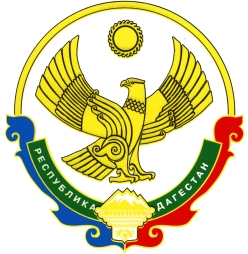 